ВЕСЕНИЕ КАНИКУЛЫ  НА ДЗЕРЖИНЩИНЕ – 2021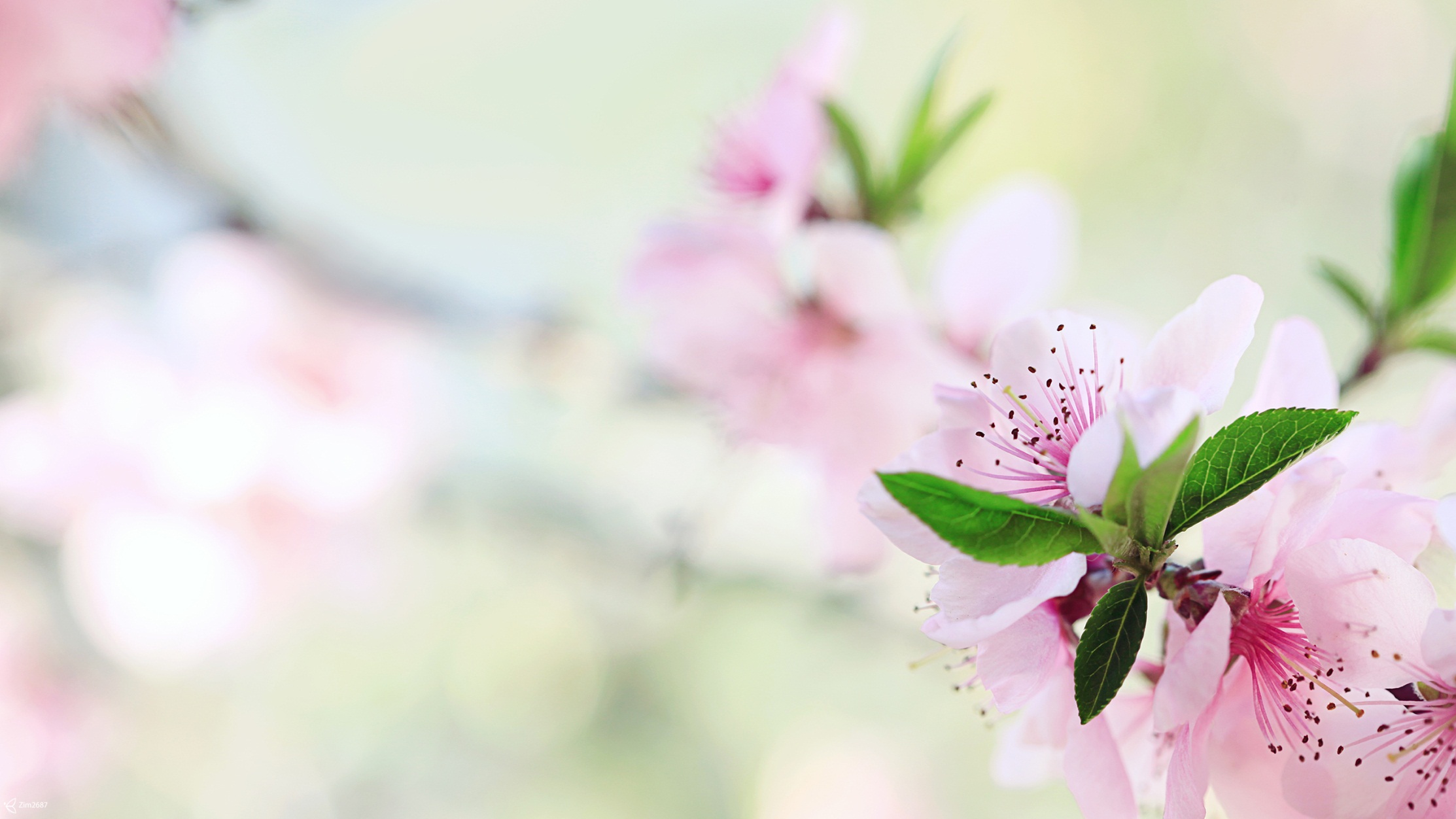 «Весенний отдых, не скучаем, всех ребят объединяем!»28.0329.0329.0330.0331.0301.0402.0402.0403.0403.0404.0404.04Межведомственная профилактическая акция «Безопасные каникулы»Межведомственная акция «Дружим с законом!»Районный месячник «Здоровый Я – здоровая малая родина моя»Межведомственная профилактическая акция «Безопасные каникулы»Межведомственная акция «Дружим с законом!»Районный месячник «Здоровый Я – здоровая малая родина моя»Межведомственная профилактическая акция «Безопасные каникулы»Межведомственная акция «Дружим с законом!»Районный месячник «Здоровый Я – здоровая малая родина моя»Межведомственная профилактическая акция «Безопасные каникулы»Межведомственная акция «Дружим с законом!»Районный месячник «Здоровый Я – здоровая малая родина моя»Межведомственная профилактическая акция «Безопасные каникулы»Межведомственная акция «Дружим с законом!»Районный месячник «Здоровый Я – здоровая малая родина моя»Межведомственная профилактическая акция «Безопасные каникулы»Межведомственная акция «Дружим с законом!»Районный месячник «Здоровый Я – здоровая малая родина моя»Межведомственная профилактическая акция «Безопасные каникулы»Межведомственная акция «Дружим с законом!»Районный месячник «Здоровый Я – здоровая малая родина моя»Межведомственная профилактическая акция «Безопасные каникулы»Межведомственная акция «Дружим с законом!»Районный месячник «Здоровый Я – здоровая малая родина моя»Межведомственная профилактическая акция «Безопасные каникулы»Межведомственная акция «Дружим с законом!»Районный месячник «Здоровый Я – здоровая малая родина моя»Межведомственная профилактическая акция «Безопасные каникулы»Межведомственная акция «Дружим с законом!»Районный месячник «Здоровый Я – здоровая малая родина моя»Межведомственная профилактическая акция «Безопасные каникулы»Межведомственная акция «Дружим с законом!»Районный месячник «Здоровый Я – здоровая малая родина моя»Межведомственная профилактическая акция «Безопасные каникулы»Межведомственная акция «Дружим с законом!»Районный месячник «Здоровый Я – здоровая малая родина моя»Работа оздоровительных лагерей дневного пребывания(гимназия г.Дзержинска, гимназия №1 г.Дзержинска, Гимназия г.Фаниполя, СШ №2 г.Дзержинска, СШ №4 г.Дзержинска, СШ №1 г.Фаниполя, Боровиковская базовая школа Дзержиского района, Боровской учебно-педагогический комплекс ясли-сад – средняя школа, Великосельский учебно-педагогический комплекс детский сад – базовая школа Дзержинского района, Волмянский учебно-педагогический комплекс детский сад-базовая школа, Гричинский учебно-педагогический комплекс ясли-сад-базовая школа, Даниловичский учебно-педагогический комплекс ясли-сад-средняя школа, Дворищанский учебно-педагогический комплекс ясли-сад-средняя школа, Демидовичский учебно-педагогический комплекс детский сад-базовая школа, Заболотский учебно-педагогический комплекс детский сад - базовая школа, Негорельская средняя школа №1, Негорельская средняя школа №2, Новоселковский учебно-педагогический комплекс детский сад-средняя школа, Петковичский учебно-педагогический комплекс ясли-сад – средняя школа, Путчинский учебно-педагогический комплекс ясли-сад-начальная школа, Скирмантовский учебно-педагогический комплекс ясли-сад-средняя школа, Станьковская средняя школа имени Марата Казея, Томковичский учебно-педагогический комплекс ясли-сад-базовая школа, Черниковщинский учебно-педагогический комплекс детский сад-базовая школа)Работа оздоровительных лагерей дневного пребывания(гимназия г.Дзержинска, гимназия №1 г.Дзержинска, Гимназия г.Фаниполя, СШ №2 г.Дзержинска, СШ №4 г.Дзержинска, СШ №1 г.Фаниполя, Боровиковская базовая школа Дзержиского района, Боровской учебно-педагогический комплекс ясли-сад – средняя школа, Великосельский учебно-педагогический комплекс детский сад – базовая школа Дзержинского района, Волмянский учебно-педагогический комплекс детский сад-базовая школа, Гричинский учебно-педагогический комплекс ясли-сад-базовая школа, Даниловичский учебно-педагогический комплекс ясли-сад-средняя школа, Дворищанский учебно-педагогический комплекс ясли-сад-средняя школа, Демидовичский учебно-педагогический комплекс детский сад-базовая школа, Заболотский учебно-педагогический комплекс детский сад - базовая школа, Негорельская средняя школа №1, Негорельская средняя школа №2, Новоселковский учебно-педагогический комплекс детский сад-средняя школа, Петковичский учебно-педагогический комплекс ясли-сад – средняя школа, Путчинский учебно-педагогический комплекс ясли-сад-начальная школа, Скирмантовский учебно-педагогический комплекс ясли-сад-средняя школа, Станьковская средняя школа имени Марата Казея, Томковичский учебно-педагогический комплекс ясли-сад-базовая школа, Черниковщинский учебно-педагогический комплекс детский сад-базовая школа)Работа оздоровительных лагерей дневного пребывания(гимназия г.Дзержинска, гимназия №1 г.Дзержинска, Гимназия г.Фаниполя, СШ №2 г.Дзержинска, СШ №4 г.Дзержинска, СШ №1 г.Фаниполя, Боровиковская базовая школа Дзержиского района, Боровской учебно-педагогический комплекс ясли-сад – средняя школа, Великосельский учебно-педагогический комплекс детский сад – базовая школа Дзержинского района, Волмянский учебно-педагогический комплекс детский сад-базовая школа, Гричинский учебно-педагогический комплекс ясли-сад-базовая школа, Даниловичский учебно-педагогический комплекс ясли-сад-средняя школа, Дворищанский учебно-педагогический комплекс ясли-сад-средняя школа, Демидовичский учебно-педагогический комплекс детский сад-базовая школа, Заболотский учебно-педагогический комплекс детский сад - базовая школа, Негорельская средняя школа №1, Негорельская средняя школа №2, Новоселковский учебно-педагогический комплекс детский сад-средняя школа, Петковичский учебно-педагогический комплекс ясли-сад – средняя школа, Путчинский учебно-педагогический комплекс ясли-сад-начальная школа, Скирмантовский учебно-педагогический комплекс ясли-сад-средняя школа, Станьковская средняя школа имени Марата Казея, Томковичский учебно-педагогический комплекс ясли-сад-базовая школа, Черниковщинский учебно-педагогический комплекс детский сад-базовая школа)Работа оздоровительных лагерей дневного пребывания(гимназия г.Дзержинска, гимназия №1 г.Дзержинска, Гимназия г.Фаниполя, СШ №2 г.Дзержинска, СШ №4 г.Дзержинска, СШ №1 г.Фаниполя, Боровиковская базовая школа Дзержиского района, Боровской учебно-педагогический комплекс ясли-сад – средняя школа, Великосельский учебно-педагогический комплекс детский сад – базовая школа Дзержинского района, Волмянский учебно-педагогический комплекс детский сад-базовая школа, Гричинский учебно-педагогический комплекс ясли-сад-базовая школа, Даниловичский учебно-педагогический комплекс ясли-сад-средняя школа, Дворищанский учебно-педагогический комплекс ясли-сад-средняя школа, Демидовичский учебно-педагогический комплекс детский сад-базовая школа, Заболотский учебно-педагогический комплекс детский сад - базовая школа, Негорельская средняя школа №1, Негорельская средняя школа №2, Новоселковский учебно-педагогический комплекс детский сад-средняя школа, Петковичский учебно-педагогический комплекс ясли-сад – средняя школа, Путчинский учебно-педагогический комплекс ясли-сад-начальная школа, Скирмантовский учебно-педагогический комплекс ясли-сад-средняя школа, Станьковская средняя школа имени Марата Казея, Томковичский учебно-педагогический комплекс ясли-сад-базовая школа, Черниковщинский учебно-педагогический комплекс детский сад-базовая школа)Работа оздоровительных лагерей дневного пребывания(гимназия г.Дзержинска, гимназия №1 г.Дзержинска, Гимназия г.Фаниполя, СШ №2 г.Дзержинска, СШ №4 г.Дзержинска, СШ №1 г.Фаниполя, Боровиковская базовая школа Дзержиского района, Боровской учебно-педагогический комплекс ясли-сад – средняя школа, Великосельский учебно-педагогический комплекс детский сад – базовая школа Дзержинского района, Волмянский учебно-педагогический комплекс детский сад-базовая школа, Гричинский учебно-педагогический комплекс ясли-сад-базовая школа, Даниловичский учебно-педагогический комплекс ясли-сад-средняя школа, Дворищанский учебно-педагогический комплекс ясли-сад-средняя школа, Демидовичский учебно-педагогический комплекс детский сад-базовая школа, Заболотский учебно-педагогический комплекс детский сад - базовая школа, Негорельская средняя школа №1, Негорельская средняя школа №2, Новоселковский учебно-педагогический комплекс детский сад-средняя школа, Петковичский учебно-педагогический комплекс ясли-сад – средняя школа, Путчинский учебно-педагогический комплекс ясли-сад-начальная школа, Скирмантовский учебно-педагогический комплекс ясли-сад-средняя школа, Станьковская средняя школа имени Марата Казея, Томковичский учебно-педагогический комплекс ясли-сад-базовая школа, Черниковщинский учебно-педагогический комплекс детский сад-базовая школа)Работа оздоровительных лагерей дневного пребывания(гимназия г.Дзержинска, гимназия №1 г.Дзержинска, Гимназия г.Фаниполя, СШ №2 г.Дзержинска, СШ №4 г.Дзержинска, СШ №1 г.Фаниполя, Боровиковская базовая школа Дзержиского района, Боровской учебно-педагогический комплекс ясли-сад – средняя школа, Великосельский учебно-педагогический комплекс детский сад – базовая школа Дзержинского района, Волмянский учебно-педагогический комплекс детский сад-базовая школа, Гричинский учебно-педагогический комплекс ясли-сад-базовая школа, Даниловичский учебно-педагогический комплекс ясли-сад-средняя школа, Дворищанский учебно-педагогический комплекс ясли-сад-средняя школа, Демидовичский учебно-педагогический комплекс детский сад-базовая школа, Заболотский учебно-педагогический комплекс детский сад - базовая школа, Негорельская средняя школа №1, Негорельская средняя школа №2, Новоселковский учебно-педагогический комплекс детский сад-средняя школа, Петковичский учебно-педагогический комплекс ясли-сад – средняя школа, Путчинский учебно-педагогический комплекс ясли-сад-начальная школа, Скирмантовский учебно-педагогический комплекс ясли-сад-средняя школа, Станьковская средняя школа имени Марата Казея, Томковичский учебно-педагогический комплекс ясли-сад-базовая школа, Черниковщинский учебно-педагогический комплекс детский сад-базовая школа)Работа оздоровительных лагерей дневного пребывания(гимназия г.Дзержинска, гимназия №1 г.Дзержинска, Гимназия г.Фаниполя, СШ №2 г.Дзержинска, СШ №4 г.Дзержинска, СШ №1 г.Фаниполя, Боровиковская базовая школа Дзержиского района, Боровской учебно-педагогический комплекс ясли-сад – средняя школа, Великосельский учебно-педагогический комплекс детский сад – базовая школа Дзержинского района, Волмянский учебно-педагогический комплекс детский сад-базовая школа, Гричинский учебно-педагогический комплекс ясли-сад-базовая школа, Даниловичский учебно-педагогический комплекс ясли-сад-средняя школа, Дворищанский учебно-педагогический комплекс ясли-сад-средняя школа, Демидовичский учебно-педагогический комплекс детский сад-базовая школа, Заболотский учебно-педагогический комплекс детский сад - базовая школа, Негорельская средняя школа №1, Негорельская средняя школа №2, Новоселковский учебно-педагогический комплекс детский сад-средняя школа, Петковичский учебно-педагогический комплекс ясли-сад – средняя школа, Путчинский учебно-педагогический комплекс ясли-сад-начальная школа, Скирмантовский учебно-педагогический комплекс ясли-сад-средняя школа, Станьковская средняя школа имени Марата Казея, Томковичский учебно-педагогический комплекс ясли-сад-базовая школа, Черниковщинский учебно-педагогический комплекс детский сад-базовая школа)Работа оздоровительных лагерей дневного пребывания(гимназия г.Дзержинска, гимназия №1 г.Дзержинска, Гимназия г.Фаниполя, СШ №2 г.Дзержинска, СШ №4 г.Дзержинска, СШ №1 г.Фаниполя, Боровиковская базовая школа Дзержиского района, Боровской учебно-педагогический комплекс ясли-сад – средняя школа, Великосельский учебно-педагогический комплекс детский сад – базовая школа Дзержинского района, Волмянский учебно-педагогический комплекс детский сад-базовая школа, Гричинский учебно-педагогический комплекс ясли-сад-базовая школа, Даниловичский учебно-педагогический комплекс ясли-сад-средняя школа, Дворищанский учебно-педагогический комплекс ясли-сад-средняя школа, Демидовичский учебно-педагогический комплекс детский сад-базовая школа, Заболотский учебно-педагогический комплекс детский сад - базовая школа, Негорельская средняя школа №1, Негорельская средняя школа №2, Новоселковский учебно-педагогический комплекс детский сад-средняя школа, Петковичский учебно-педагогический комплекс ясли-сад – средняя школа, Путчинский учебно-педагогический комплекс ясли-сад-начальная школа, Скирмантовский учебно-педагогический комплекс ясли-сад-средняя школа, Станьковская средняя школа имени Марата Казея, Томковичский учебно-педагогический комплекс ясли-сад-базовая школа, Черниковщинский учебно-педагогический комплекс детский сад-базовая школа)Работа оздоровительных лагерей дневного пребывания(гимназия г.Дзержинска, гимназия №1 г.Дзержинска, Гимназия г.Фаниполя, СШ №2 г.Дзержинска, СШ №4 г.Дзержинска, СШ №1 г.Фаниполя, Боровиковская базовая школа Дзержиского района, Боровской учебно-педагогический комплекс ясли-сад – средняя школа, Великосельский учебно-педагогический комплекс детский сад – базовая школа Дзержинского района, Волмянский учебно-педагогический комплекс детский сад-базовая школа, Гричинский учебно-педагогический комплекс ясли-сад-базовая школа, Даниловичский учебно-педагогический комплекс ясли-сад-средняя школа, Дворищанский учебно-педагогический комплекс ясли-сад-средняя школа, Демидовичский учебно-педагогический комплекс детский сад-базовая школа, Заболотский учебно-педагогический комплекс детский сад - базовая школа, Негорельская средняя школа №1, Негорельская средняя школа №2, Новоселковский учебно-педагогический комплекс детский сад-средняя школа, Петковичский учебно-педагогический комплекс ясли-сад – средняя школа, Путчинский учебно-педагогический комплекс ясли-сад-начальная школа, Скирмантовский учебно-педагогический комплекс ясли-сад-средняя школа, Станьковская средняя школа имени Марата Казея, Томковичский учебно-педагогический комплекс ясли-сад-базовая школа, Черниковщинский учебно-педагогический комплекс детский сад-базовая школа)Работа оздоровительных лагерей дневного пребывания(гимназия г.Дзержинска, гимназия №1 г.Дзержинска, Гимназия г.Фаниполя, СШ №2 г.Дзержинска, СШ №4 г.Дзержинска, СШ №1 г.Фаниполя, Боровиковская базовая школа Дзержиского района, Боровской учебно-педагогический комплекс ясли-сад – средняя школа, Великосельский учебно-педагогический комплекс детский сад – базовая школа Дзержинского района, Волмянский учебно-педагогический комплекс детский сад-базовая школа, Гричинский учебно-педагогический комплекс ясли-сад-базовая школа, Даниловичский учебно-педагогический комплекс ясли-сад-средняя школа, Дворищанский учебно-педагогический комплекс ясли-сад-средняя школа, Демидовичский учебно-педагогический комплекс детский сад-базовая школа, Заболотский учебно-педагогический комплекс детский сад - базовая школа, Негорельская средняя школа №1, Негорельская средняя школа №2, Новоселковский учебно-педагогический комплекс детский сад-средняя школа, Петковичский учебно-педагогический комплекс ясли-сад – средняя школа, Путчинский учебно-педагогический комплекс ясли-сад-начальная школа, Скирмантовский учебно-педагогический комплекс ясли-сад-средняя школа, Станьковская средняя школа имени Марата Казея, Томковичский учебно-педагогический комплекс ясли-сад-базовая школа, Черниковщинский учебно-педагогический комплекс детский сад-базовая школа)Работа оздоровительных лагерей дневного пребывания(гимназия г.Дзержинска, гимназия №1 г.Дзержинска, Гимназия г.Фаниполя, СШ №2 г.Дзержинска, СШ №4 г.Дзержинска, СШ №1 г.Фаниполя, Боровиковская базовая школа Дзержиского района, Боровской учебно-педагогический комплекс ясли-сад – средняя школа, Великосельский учебно-педагогический комплекс детский сад – базовая школа Дзержинского района, Волмянский учебно-педагогический комплекс детский сад-базовая школа, Гричинский учебно-педагогический комплекс ясли-сад-базовая школа, Даниловичский учебно-педагогический комплекс ясли-сад-средняя школа, Дворищанский учебно-педагогический комплекс ясли-сад-средняя школа, Демидовичский учебно-педагогический комплекс детский сад-базовая школа, Заболотский учебно-педагогический комплекс детский сад - базовая школа, Негорельская средняя школа №1, Негорельская средняя школа №2, Новоселковский учебно-педагогический комплекс детский сад-средняя школа, Петковичский учебно-педагогический комплекс ясли-сад – средняя школа, Путчинский учебно-педагогический комплекс ясли-сад-начальная школа, Скирмантовский учебно-педагогический комплекс ясли-сад-средняя школа, Станьковская средняя школа имени Марата Казея, Томковичский учебно-педагогический комплекс ясли-сад-базовая школа, Черниковщинский учебно-педагогический комплекс детский сад-базовая школа)Работа оздоровительных лагерей дневного пребывания(гимназия г.Дзержинска, гимназия №1 г.Дзержинска, Гимназия г.Фаниполя, СШ №2 г.Дзержинска, СШ №4 г.Дзержинска, СШ №1 г.Фаниполя, Боровиковская базовая школа Дзержиского района, Боровской учебно-педагогический комплекс ясли-сад – средняя школа, Великосельский учебно-педагогический комплекс детский сад – базовая школа Дзержинского района, Волмянский учебно-педагогический комплекс детский сад-базовая школа, Гричинский учебно-педагогический комплекс ясли-сад-базовая школа, Даниловичский учебно-педагогический комплекс ясли-сад-средняя школа, Дворищанский учебно-педагогический комплекс ясли-сад-средняя школа, Демидовичский учебно-педагогический комплекс детский сад-базовая школа, Заболотский учебно-педагогический комплекс детский сад - базовая школа, Негорельская средняя школа №1, Негорельская средняя школа №2, Новоселковский учебно-педагогический комплекс детский сад-средняя школа, Петковичский учебно-педагогический комплекс ясли-сад – средняя школа, Путчинский учебно-педагогический комплекс ясли-сад-начальная школа, Скирмантовский учебно-педагогический комплекс ясли-сад-средняя школа, Станьковская средняя школа имени Марата Казея, Томковичский учебно-педагогический комплекс ясли-сад-базовая школа, Черниковщинский учебно-педагогический комплекс детский сад-базовая школа)Единый деньсемьи(семейных ценностей)Единый деньбезопасностиЕдиный день -творчество без границЕдиный день -творчество без границЕдиный деньискусстваЕдиный деньмастерстваЕдиный деньмастерстваЕдиный деньэрудитаЕдиный деньэрудитаЕдиный деньздоровьяЕдиный деньздоровьяЕдиный денькраеведаИнтернет-игра “Палитра весенних чудес”Интернет-игра “Палитра весенних чудес”Районный творческий конкурс учащихся начальной школы «Звездный старт»Интернет-игра “Палитра весенних чудес”Районный творческий конкурс учащихся начальной школы «Звездный старт»Интернет-игра “Палитра весенних чудес”Интернет-игра “Палитра весенних чудес”Интернет-игра “Палитра весенних чудес”Заочный открытый районный фестиваль-конкурс «Бал! Бал! Бал!»Интернет-игра “Палитра весенних чудес”Заочный открытый районный фестиваль-конкурс «Бал! Бал! Бал!»Информ-дайджест ко Дню единения народов Беларуси и РоссииИнтернет-игра “Палитра весенних чудес”Информ-дайджест ко Дню единения народов Беларуси и РоссииИнтернет-игра “Палитра весенних чудес”Интернет-игра “Палитра весенних чудес”Интернет-игра “Палитра весенних чудес”Интернет-игра “Палитра весенних чудес”Центр творчества детей и молодежи Дзержинского района Реализация проекта «Мастера из Технограда»: выставка работ открытого районного конкусра семейного творчества «Я и папа – мастера»Реализация проекта «Творчество без границ»: выставка работ открытого районного конкусра семейного творчества «Я и мама – мастерицы»Центр творчества детей и молодежи Дзержинского района Реализация проекта «Мастера из Технограда»: выставка работ открытого районного конкусра семейного творчества «Я и папа – мастера»Реализация проекта «Творчество без границ»: выставка работ открытого районного конкусра семейного творчества «Я и мама – мастерицы»Центр творчества детей и молодежи Дзержинского района Реализация проекта «Мастера из Технограда»: выставка работ открытого районного конкусра семейного творчества «Я и папа – мастера»Реализация проекта «Творчество без границ»: выставка работ открытого районного конкусра семейного творчества «Я и мама – мастерицы»Центр творчества детей и молодежи Дзержинского района Реализация проекта «Мастера из Технограда»: выставка работ открытого районного конкусра семейного творчества «Я и папа – мастера»Реализация проекта «Творчество без границ»: выставка работ открытого районного конкусра семейного творчества «Я и мама – мастерицы»Центр творчества детей и молодежи Дзержинского района Реализация проекта «Мастера из Технограда»: выставка работ открытого районного конкусра семейного творчества «Я и папа – мастера»Реализация проекта «Творчество без границ»: выставка работ открытого районного конкусра семейного творчества «Я и мама – мастерицы»Центр творчества детей и молодежи Дзержинского района Реализация проекта «Мастера из Технограда»: выставка работ открытого районного конкусра семейного творчества «Я и папа – мастера»Реализация проекта «Творчество без границ»: выставка работ открытого районного конкусра семейного творчества «Я и мама – мастерицы»Центр творчества детей и молодежи Дзержинского района Реализация проекта «Мастера из Технограда»: выставка работ открытого районного конкусра семейного творчества «Я и папа – мастера»Реализация проекта «Творчество без границ»: выставка работ открытого районного конкусра семейного творчества «Я и мама – мастерицы»Центр творчества детей и молодежи Дзержинского района Реализация проекта «Мастера из Технограда»: выставка работ открытого районного конкусра семейного творчества «Я и папа – мастера»Реализация проекта «Творчество без границ»: выставка работ открытого районного конкусра семейного творчества «Я и мама – мастерицы»Центр творчества детей и молодежи Дзержинского района Реализация проекта «Мастера из Технограда»: выставка работ открытого районного конкусра семейного творчества «Я и папа – мастера»Реализация проекта «Творчество без границ»: выставка работ открытого районного конкусра семейного творчества «Я и мама – мастерицы»Центр творчества детей и молодежи Дзержинского района Реализация проекта «Мастера из Технограда»: выставка работ открытого районного конкусра семейного творчества «Я и папа – мастера»Реализация проекта «Творчество без границ»: выставка работ открытого районного конкусра семейного творчества «Я и мама – мастерицы»Центр творчества детей и молодежи Дзержинского района Реализация проекта «Мастера из Технограда»: выставка работ открытого районного конкусра семейного творчества «Я и папа – мастера»Реализация проекта «Творчество без границ»: выставка работ открытого районного конкусра семейного творчества «Я и мама – мастерицы»Центр творчества детей и молодежи Дзержинского района Реализация проекта «Мастера из Технограда»: выставка работ открытого районного конкусра семейного творчества «Я и папа – мастера»Реализация проекта «Творчество без границ»: выставка работ открытого районного конкусра семейного творчества «Я и мама – мастерицы»Центр творчества детей и молодежи Дзержинского районаЦентр творчества детей и молодежи Дзержинского районаЦентр творчества детей и молодежи Дзержинского районаЦентр творчества детей и молодежи Дзержинского районаЦентр творчества детей и молодежи Дзержинского районаЦентр творчества детей и молодежи Дзержинского районаЦентр творчества детей и молодежи Дзержинского районаЦентр творчества детей и молодежи Дзержинского районаЦентр творчества детей и молодежи Дзержинского районаЦентр творчества детей и молодежи Дзержинского районаЦентр творчества детей и молодежи Дзержинского районаЦентр творчества детей и молодежи Дзержинского районаЭстетические беседы «Живопись Василия Васильевича Кандинского» в студии «Пространство»Конкурсная программа «Твори, выдумывай, пробуй!» в студии «Фристайл»Интеллектуальная программа «Угадай профессию» в студии «Крыничка»Беседа на тему «Азбуку дорожную знать каждому положено» в студии «Локон»Интерактивная викторина«Вкус здоровья» в студии «Мечта»Познавательно-развлекательная викторина «Весенняя капель» в студии «Чародеи»Мастер-класс «Крылья ангела» в студии «Крыничка»Интернет-викторина «Каб любіць Беларусь нашу мілую…» в студии «Арт-кукла»Арт-час «Планета моего настроения»Познавательно-развлекательная викторина «Весенняя капель» в студии «Чародеи»Мастер-класс «Крылья ангела» в студии «Крыничка»Интернет-викторина «Каб любіць Беларусь нашу мілую…» в студии «Арт-кукла»Арт-час «Планета моего настроения»Познавательно-развлекательная программа «Мы вместе!» в студии «Чародеи»Игровая программа «Весенний марафон» в студии «Локон»Мастер-класс «Бюро творческих находок» в студии «Крыничка»Творческое занятие “Рисунок на ладошке” для учащихся объединения «Колорит»Пленер «Весенние зарисовки» в студии «Арт-кукла»Творческая мастерская «Лепим, рисуем, клеим» в объединении «Юный конструктор»Мастер-класс «Весенние цветы из бумаги» в студии «Чародеи»Викторина «В мире птиц» в студии «Локон»Пленер «Весенние зарисовки» в студии «Арт-кукла»Экскурсия в развлекательный центр «Титан»Мастер-класс «Весенние цветы из бумаги» в студии «Чародеи»Викторина «В мире птиц» в студии «Локон»Пленер «Весенние зарисовки» в студии «Арт-кукла»Экскурсия в развлекательный центр «Титан»Мастер-класс «Весенние цветы из бумаги» в студии «Чародеи»Развлекательно-познавательная игра «Вокруг света без билета» в студии «Локон»Мастер-класс по работе с гипсом “Весеннее настроение” в студии “Фристайл”Развлекательная программа “Караван весенних впечатлений”  в студии «Мечта»Пленер «Весенние зарисовки» в студии «Арт-кукла»Мастер-класс «Весенние цветы из бумаги» в студии «Чародеи»Развлекательно-познавательная игра «Вокруг света без билета» в студии «Локон»Мастер-класс по работе с гипсом “Весеннее настроение” в студии “Фристайл”Развлекательная программа “Караван весенних впечатлений”  в студии «Мечта»Пленер «Весенние зарисовки» в студии «Арт-кукла»Игровая программа «Цветик-семицветик»Мастер-класс по рисованию “FreeArt”Познавательная парограмма по профилактике ЗОЖ  «Жизнь в моих руках”Игровая программа «Цветик-семицветик»Мастер-класс по рисованию “FreeArt”Познавательная парограмма по профилактике ЗОЖ  «Жизнь в моих руках”Эстетические беседы «Живопись Василия Васильевича Кандинского» в студии «Пространство»Мастер-класс по изготовлению открытки в технике кардмейкинг в студии «Фристайл»Центр творчества детей и молодежи г.ФаниполяЦентр творчества детей и молодежи г.ФаниполяЦентр творчества детей и молодежи г.ФаниполяЦентр творчества детей и молодежи г.ФаниполяЦентр творчества детей и молодежи г.ФаниполяЦентр творчества детей и молодежи г.ФаниполяЦентр творчества детей и молодежи г.ФаниполяЦентр творчества детей и молодежи г.ФаниполяЦентр творчества детей и молодежи г.ФаниполяЦентр творчества детей и молодежи г.ФаниполяЦентр творчества детей и молодежи г.ФаниполяЦентр творчества детей и молодежи г.ФаниполяКонкурс «Пасхальныйсувенир»Творческая мастерская «Пасхальный заяц»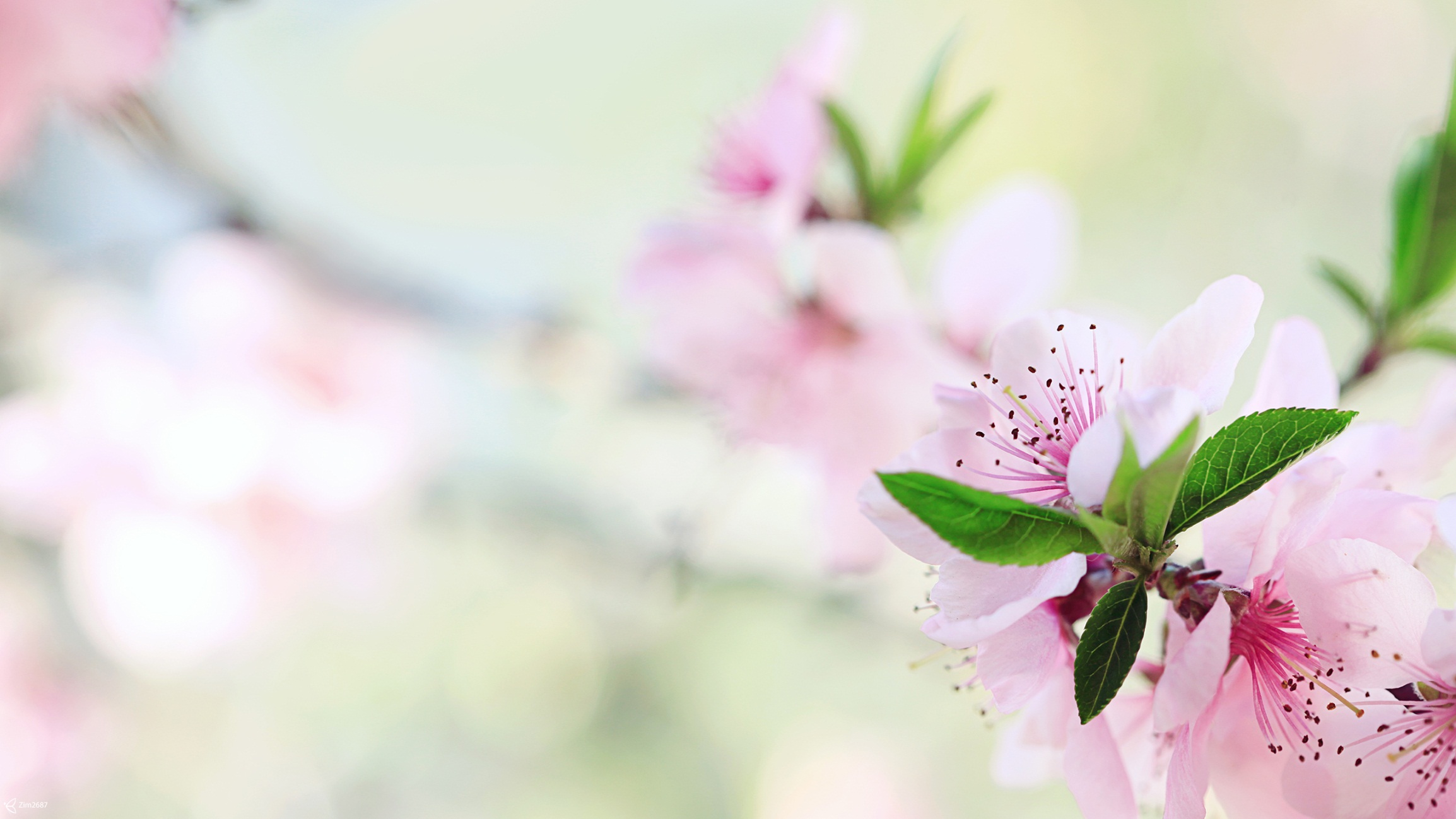 Интеллектуальная викторина «В поисках сокровищ»Мастер-класс «Пасхальный кролик»Мастер-класс «Правильное питание. Смузи»Мастер-класс «Пасхальный кролик»Мастер-класс «Правильное питание. Смузи»Турнир по шашкам «Белая ладья»Мастер-класс «Кукла хороводница»Конкурсное мероприятие «English is fun»Турнир по шашкам «Белая ладья»Мастер-класс «Кукла хороводница»Конкурсное мероприятие «English is fun»Турнир по шашкам «Белая ладья»Турнир по шашкам «Белая ладья»Турнир по шашкам «Белая ладья»Мастер-класс «Сочетание цветов в одежде»Конкурс «Корзина здоровья»Турнир по шашкам «Белая ладья»Мастер-класс «Сочетание цветов в одежде»Конкурс «Корзина здоровья»Турнир по шашкам «Белая ладья»Эколого-биологический центр Дзержинского района предлагает:«Контактный мини-зоопарк приглашает…» учащихся оздоровительных лагерей, населения города, учащихся УО района Районная дистанционная экологическая олимпиада «Знатоки природы»Онлайн мастер - класс «Выращивание рассады в улитке»Участие в республиканском дистанционном конкурсе «Зеленый дом»Эколого-биологический центр Дзержинского района предлагает:«Контактный мини-зоопарк приглашает…» учащихся оздоровительных лагерей, населения города, учащихся УО района Районная дистанционная экологическая олимпиада «Знатоки природы»Онлайн мастер - класс «Выращивание рассады в улитке»Участие в республиканском дистанционном конкурсе «Зеленый дом»Эколого-биологический центр Дзержинского района предлагает:«Контактный мини-зоопарк приглашает…» учащихся оздоровительных лагерей, населения города, учащихся УО района Районная дистанционная экологическая олимпиада «Знатоки природы»Онлайн мастер - класс «Выращивание рассады в улитке»Участие в республиканском дистанционном конкурсе «Зеленый дом»Эколого-биологический центр Дзержинского района предлагает:«Контактный мини-зоопарк приглашает…» учащихся оздоровительных лагерей, населения города, учащихся УО района Районная дистанционная экологическая олимпиада «Знатоки природы»Онлайн мастер - класс «Выращивание рассады в улитке»Участие в республиканском дистанционном конкурсе «Зеленый дом»Эколого-биологический центр Дзержинского района предлагает:«Контактный мини-зоопарк приглашает…» учащихся оздоровительных лагерей, населения города, учащихся УО района Районная дистанционная экологическая олимпиада «Знатоки природы»Онлайн мастер - класс «Выращивание рассады в улитке»Участие в республиканском дистанционном конкурсе «Зеленый дом»Эколого-биологический центр Дзержинского района предлагает:«Контактный мини-зоопарк приглашает…» учащихся оздоровительных лагерей, населения города, учащихся УО района Районная дистанционная экологическая олимпиада «Знатоки природы»Онлайн мастер - класс «Выращивание рассады в улитке»Участие в республиканском дистанционном конкурсе «Зеленый дом»Эколого-биологический центр Дзержинского района предлагает:«Контактный мини-зоопарк приглашает…» учащихся оздоровительных лагерей, населения города, учащихся УО района Районная дистанционная экологическая олимпиада «Знатоки природы»Онлайн мастер - класс «Выращивание рассады в улитке»Участие в республиканском дистанционном конкурсе «Зеленый дом»Эколого-биологический центр Дзержинского района предлагает:«Контактный мини-зоопарк приглашает…» учащихся оздоровительных лагерей, населения города, учащихся УО района Районная дистанционная экологическая олимпиада «Знатоки природы»Онлайн мастер - класс «Выращивание рассады в улитке»Участие в республиканском дистанционном конкурсе «Зеленый дом»Эколого-биологический центр Дзержинского района предлагает:«Контактный мини-зоопарк приглашает…» учащихся оздоровительных лагерей, населения города, учащихся УО района Районная дистанционная экологическая олимпиада «Знатоки природы»Онлайн мастер - класс «Выращивание рассады в улитке»Участие в республиканском дистанционном конкурсе «Зеленый дом»Эколого-биологический центр Дзержинского района предлагает:«Контактный мини-зоопарк приглашает…» учащихся оздоровительных лагерей, населения города, учащихся УО района Районная дистанционная экологическая олимпиада «Знатоки природы»Онлайн мастер - класс «Выращивание рассады в улитке»Участие в республиканском дистанционном конкурсе «Зеленый дом»Эколого-биологический центр Дзержинского района предлагает:«Контактный мини-зоопарк приглашает…» учащихся оздоровительных лагерей, населения города, учащихся УО района Районная дистанционная экологическая олимпиада «Знатоки природы»Онлайн мастер - класс «Выращивание рассады в улитке»Участие в республиканском дистанционном конкурсе «Зеленый дом»Эколого-биологический центр Дзержинского района предлагает:«Контактный мини-зоопарк приглашает…» учащихся оздоровительных лагерей, населения города, учащихся УО района Районная дистанционная экологическая олимпиада «Знатоки природы»Онлайн мастер - класс «Выращивание рассады в улитке»Участие в республиканском дистанционном конкурсе «Зеленый дом»Дзержинский районный центр туризма и краеведенияДзержинский районный центр туризма и краеведенияДзержинский районный центр туризма и краеведенияДзержинский районный центр туризма и краеведенияДзержинский районный центр туризма и краеведенияДзержинский районный центр туризма и краеведенияДзержинский районный центр туризма и краеведенияДзержинский районный центр туризма и краеведенияДзержинский районный центр туризма и краеведенияДзержинский районный центр туризма и краеведенияДзержинский районный центр туризма и краеведенияДзержинский районный центр туризма и краеведенияЭкскурсия «Станьково – родина Марата Казея»Мастер-класс «Сувенир другу»Экскурсия «Музейные комнаты «Военная история Беларуси»Мастер-класс «Туристская тропа»Поход выходного дня«Весеннею тропою»Развлекательная программа «Веселые старты»Поход выходного дня«Весеннею тропою»Развлекательная программа «Веселые старты»Экскурсия «Станьково историческое»«Мастерская хорошего настроения»Мастер-класс «Спортивное ориентирование»Экскурсия «Знаем своих героев»Посещение военно-исторического комплекса «Старая граница»Игровая программа «Весенние забавы»Экскурсия «Знаем своих героев»Посещение военно-исторического комплекса «Старая граница»Игровая программа «Весенние забавы»Квест-игра«Туристские приключения»Лаборатория «Скорая Тур-помощь»Квест-игра«Туристские приключения»Лаборатория «Скорая Тур-помощь»Тренировочные сборы команды учащихся Дзержинского района для участия в первенстве Минской области по ТПМ в технике горно-пешеходного туризмаКраеведческий дайвинг «Тайна родного края»Тренировочные сборы команды учащихся Дзержинского района для участия в первенстве Минской области по ТПМ в технике горно-пешеходного туризмаКраеведческий дайвинг «Тайна родного края»